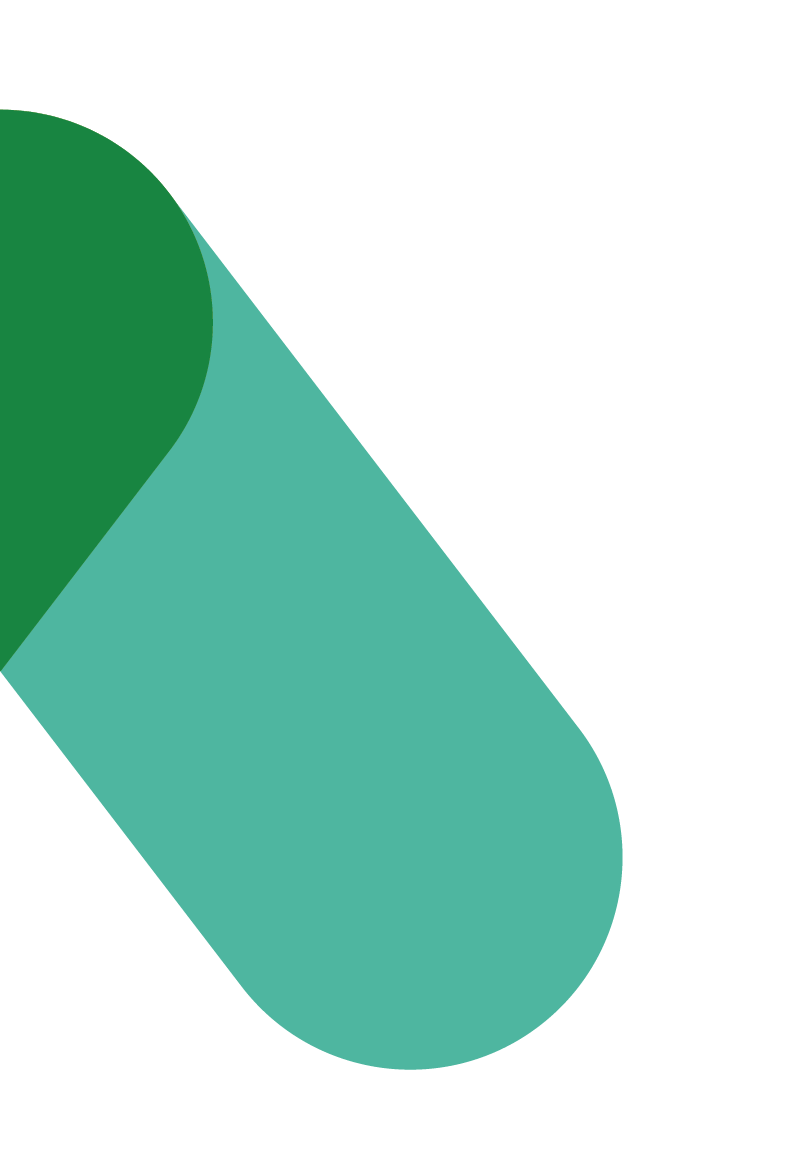 Workplace Transformation Program   	  CHANGE MANAGEMENT ACTIVITY JOURNAL	  VERSION 1.0          Date: JANUARY 2024Table of ContentsObjective & Instructions	4Activity Table	5Activity Template	61.1 Project Announcement	61.2 Employee Townhall	71.3.1 Design Survey	81.3.2 Mood Board	91.3.3 Feature Wall	101.4 Removal of Personal & Business Assets	111.6 Communication Activities/Channels (Intranet, Newsletter, MS Teams, etc.)	122.1 People Manager Toolkit	132.2 Floor Plan Announcement	142.3 Meeting Room Naming	152.4 Community Norms	162.5 Team Charter	172.6 A Day in the Life Presentation	182.8 Employee Toolkit	192.9 Pre-Opening Q&A Session	202.10 Tours of the New Workspace	212.11 Opening Week (add a sheet for each activity)	223.1 Workplace Employee Experience Survey	233.2 Reinforcement Communications	24Template for Additional CM Activities (COPY FOR ADDITIONNAL ACTIVITIES)	25Objective & Instructions*The French version of this document can be found here : FR versionThe Change Management Activity Journal aims to help you collect meaningful information/data throughout your project, every time you complete a CM activity. You can use the gathered information/data to prepare your Project Story and  your Workplace Employee Experience Final Report and Action Plan during the Post-occupancy phase. The journal also becomes a great reference for anyone who joins the project team mid-project, like a new sponsor or change manager, to get caught up on what’s been done so far.Activity TableAfter an activity is conducted, complete the Activity Table (see description in each column) by entering the statistical data.Activity Template (1 for each activity)Once you have entered the data in the Activity Table, complete the Activity Template by capturing the required information;Here is a description for each fields:Date: Enter the date when you completed the activity;Link to photos: Add links to photos pertinent to the activity (if applicable);Main objective: Select one of the options that better represent the main objective of the activity;Objective met: On a scale of one to five, one being a failure and five being a success, or by entering a percentage, specify how well you feel the activity objective was met;Project sponsors in attendance: Enter the name of the sponsors who participated in the activity (if applicable);Key contributors in attendance: Enter the name of the key contributors who participated in the activity (if applicable);Three elements/Highlights that were successful: Identify three elements or highlights from the activity you deemed successful;Three elements that could be improved: Identify three elements from the activity that could be improved;Metrics: Specify metrics or key performance indicators that were used or created to measure the effectiveness, the adoption and/or the success of the CM activity;Tools/Documents used: Specify and include links for all documents and/or tools, from the CM Program-in-a-box or your own, that were used to conduct the CM activity;Employee testimony: Add two or three employee testimonies (50-75 words max. each) that reflect the participants’ perception of the activity;Additional notes/Analysis: Add additional notes or information (200 words max.) that is pertinent to the activity or could be useful as part of your journal.Activity TableActivity Template1.1 Project Announcement1.2 Employee Townhall1.3.1 Design Survey1.3.2 Mood Board1.3.3 Feature Wall1.4 Removal of Personal & Business Assets1.6 Communication Channels (Intranet, Newsletter, MS Teams, etc.)2.1 People Manager Toolkit2.2 Floor Plan Announcement2.3 Meeting Room Naming2.4 Community Norms2.5 Team Charter2.6 A Day in the Life Presentation2.8 Employee Toolkit2.9 Pre-Opening Q&A Session2.10 Tours of the New Workspace2.11 Opening Week (add a sheet for each activity)3.1 Workplace Employee Experience Survey3.2 Reinforcement CommunicationsTemplate for Additional CM Activities (COPY FOR ADDITIONNAL ACTIVITIES)Change Management ActivitiesDate# Sessions# Invitation# ParticipantsList all change management activities, from the CM Program in-a-box or your own, that were conducted as part of your modernization projectEnter the date or date range when the activity was conductedEnter the number of hosted sessions (if applicable)Enter the number of employees who were invited (if applicable)Enter the number of employees who participated in the activity (if applicable)Phase 1 - Planning1.1 Project Announcement1.2 Employee Townhall1.3.1 Design Survey1.3.2 Mood Board1.3.3 Feature Wall1.4 Removal of Personal & Business Assets1.6 Communication ChannelsPhase 2 - Implementation2.1 People Manager Toolkit2.2 Floor Plan Announcement2.3 Meeting Room Naming2.4 Community Norms2.5 Team Charters2.6 A Day in the Life Presentation2.8 Employee Toolkit2.9 Pre-opening Q&A Session2.10 Tours of the New Workspace2.11 Opening WeekPhase 3 – Post-Occupancy3.1 Workplace Employee Experience Survey3.2 Reinforcement CommunicationsAdd any additional CM activities you have conducted during your modernization project Date:Link to photos:Main objective: [Inform/Involve/Equip/Reinforce]Objective met? 1 ​ ​2 ​ ​3 ​ 4 ​ ​5 or ​___ %Project Sponsors in attendance (if applicable):1.2.Key contributors in attendance (if applicable):1.2.Three elements/Highlights that were successful:1.2.3.Three elements that could be improved:1.2.3.Metrics:1. % of employees who opened the communication (open rate)2. % of employees who clicked on the link(s) (click-through rate)3. # of questions received in general mailbox relating to the announcementTools/Documents used (include links):1.2.Employee testimonies:1.2.3.Additional notes/Analysis:1.2.3.Date:Link to photos:Main objective: [Inform/Involve/Equip/Reinforce]Objective met? 1 ​ ​2 ​ ​3 ​ 4 ​ ​5 or ​___ %Project Sponsors in attendance (if applicable):1.2.Key contributors in attendance (if applicable):1.2.Highlights/Three elements that were successful:1.2.3.Three elements that could be improved:1.2.3.Metrics:1. % of employees who attended the townhall2.  # of questions received in general mailbox relating following the townhall3. # of clicks on the FAQ posted on the intranetTools/Documents used (include links):1.2.Employee testimonies:1.2.3.Additional notes/Analysis:1.2.3.Date:Link to photos:Main objective: [Inform/Involve/Equip/Reinforce]Objective met? 1 ​ ​2 ​ ​3 ​ 4 ​ ​5 or ​___ %Project Sponsors in attendance (if applicable):1.2.Key contributors in attendance (if applicable):1.2.Highlights/Three elements that were successful:1.2.3.Three elements that could be improved:1.2.3.Metrics:1. % of employees who opened the communication (open rate)2. % of employees who clicked on the link(s) (click-through rate)3. % of employees who completed the surveyTools/Documents used (include links):1.2.Employee testimonies:1.2.3.Additional notes/Analysis:1.2.3.Date:Link to photos:Main objective: [Inform/Involve/Equip/Reinforce]Objective met? 1 ​ ​2 ​ ​3 ​ 4 ​ ​5 or ​___ %Project Sponsors in attendance (if applicable):1.2.Key contributors in attendance (if applicable):1.2.Highlights/Three elements that were successful:1.2.3.Three elements that could be improved:1.2.3.Metrics:1. % of employees who opened the communication (open rate)2. % of employees who votedTools/Documents used (include links):1.2.Employee testimonies:1.2.3.Additional notes/Analysis:1.2.3.Date:Link to photos:Main objective: [Inform/Involve/Equip/Reinforce]Objective met? 1 ​ ​2 ​ ​3 ​ 4 ​ ​5 or ​___ %Project Sponsors in attendance (if applicable):1.2.Key contributors in attendance (if applicable):1.2.Highlights/Three elements that were successful:1.2.3.Three elements that could be improved:1.2.3.Metrics:1. % of employees who opened the communication (open rate)2. % of employees who votedTools/Documents used (include links):1.2.Employee testimonies:1.2.3.Additional notes/Analysis:1.2.3.Date:Link to photos:Main objective: [Inform/Involve/Equip/Reinforce]Objective met? 1 ​ ​2 ​ ​3 ​ 4 ​ ​5 or ​___ %Project Sponsors in attendance (if applicable):1.2.Key contributors in attendance (if applicable):1.2.Highlights/Three elements that were successful:1.2.3.Three elements that could be improved:1.2.3.Metrics:1. % of employees who opened the communication (open rate)2. % of employees who clicked on the link(s) (click-through rate)3. % of employees who participated in the activity4. # of questions received in general mailbox relating to the activity5. Number of participants to the info-session6. Number of participants to the pizza-lunch event7. Number of participants in the contest for most boxesTools/Documents used (include links):1.2.Employee testimonies:1.2.3.Additional notes/Analysis:1.2.3.Date:Link to photos:Main objective: [Inform/Involve/Equip/Reinforce]Objective met? 1 ​ ​2 ​ ​3 ​ 4 ​ ​5 or ​___ %Project Sponsors in attendance (if applicable):1.2.Key contributors in attendance (if applicable):1.2.Highlights/Three elements that were successful:1.2.3.Three elements that could be improved:1.2.3.Metrics:1. Teams channel% of employees registered to channel# of interactions (likes) per post2. Newsletter (gather statistics for each newsletter sent):% of employees who opened the communication (open rate)% of employees who clicked on the link(s) (click-through rate)3. Intranet page:# of employees who visit intranet on monthly basis# of employees who visit the FAQ on a monthly basis# of pages viewed # of usersamount of time employees spend on intranet in a single visitTools/Documents used (include links):1.2.Employee testimonies:1.2.3.Additional notes/Analysis:1.2.3.Date:Link to photos:Main objective: [Inform/Involve/Equip/Reinforce]Objective met? 1 ​ ​2 ​ ​3 ​ 4 ​ ​5 or ​___ %Project Sponsors in attendance (if applicable):1.2.Key contributors in attendance (if applicable):1.2.Highlights/Three elements that were successful:1.2.3.Three elements that could be improved:1.2.3.Metrics:1. % of people managers who opened the email (open rate)2. % of people managers who opened/downloaded the toolkit3. # of questions received in general mailbox relating to the toolkitTools/Documents used (include links):1.2.Employee testimonies:1.2.3.Additional notes/Analysis:1.2.3.Date:Link to photos:Main objective: [Inform/Involve/Equip/Reinforce]Objective met? 1 ​ ​2 ​ ​3 ​ 4 ​ ​5 or ​___ %Project Sponsors in attendance (if applicable):1.2.Key contributors in attendance (if applicable):1.2.Highlights/Three elements that were successful:1.2.3.Three elements that could be improved:1.2.3.Metrics:1. % of employees who opened the communication (open rate)2. % of employees who clicked on the link(s) (click-through rate)3. # of questions received in general mailbox relating to the announcementTools/Documents used (include links):1.2.Employee testimonies:1.2.3.Additional notes/Analysis:1.2.3.Date:Link to photos:Main objective: [Inform/Involve/Equip/Reinforce]Objective met? 1 ​ ​2 ​ ​3 ​ 4 ​ ​5 or ​___ %Project Sponsors in attendance (if applicable):1.2.Key contributors in attendance (if applicable):1.2.Highlights/Three elements that were successful:1.2.3.Three elements that could be improved:1.2.3.Metrics:1. % of employees who opened the launch communication (open rate)2. % of employees who opened the winner announcement communication (open rate)3. % of employees who voted4. # of themes submitted5. # of names proposedTools/Documents used (include links):1.2.Employee testimonies:1.2.3.Additional notes/Analysis:1.2.3.Date:Link to photos:Main objective: [Inform/Involve/Equip/Reinforce]Objective met? 1 ​ ​2 ​ ​3 ​ 4 ​ ​5 or ​___ %Project Sponsors in attendance (if applicable):1.2.Key contributors in attendance (if applicable):1.2.Highlights/Three elements that were successful:1.2.3.Three elements that could be improved:1.2.3.Metrics:1. % of employees who opened the communication (open rate)2. % of employees who clicked on the link(s) (click-through rate)3. # of questions received in general mailbox relating to the normsTools/Documents used (include links):1.2.Employee testimonies:1.2.3.Additional notes/Analysis:1.2.3.Date:Link to photos:Main objective: [Inform/Involve/Equip/Reinforce]Objective met? 1 ​ ​2 ​ ​3 ​ 4 ​ ​5 or ​___ %Project Sponsors in attendance (if applicable):1.2.Key contributors in attendance (if applicable):1.2.Highlights/Three elements that were successful:1.2.3.Three elements that could be improved:1.2.3.Metrics:1. % of managers who opened the communication (open rate)2. % of teams who participated in the activityTools/Documents used (include links):1.2.Employee testimonies:1.2.3.Additional notes/Analysis:1.2.3.Date:Link to photos:Main objective: [Inform/Involve/Equip/Reinforce]Objective met? 1 ​ ​2 ​ ​3 ​ 4 ​ ​5 or ​___ %Project Sponsors in attendance (if applicable):1.2.Key contributors in attendance (if applicable):1.2.Highlights/Three elements that were successful:1.2.3.Three elements that could be improved:1.2.3.Metrics:1. % of employees who opened the communication (open rate)2. % of employees who attended the presentationTools/Documents used (include links):1.2.Employee testimonies:1.2.3.Additional notes/Analysis:1.2.3.Date:Link to photos:Main objective: [Inform/Involve/Equip/Reinforce]Objective met? 1 ​ ​2 ​ ​3 ​ 4 ​ ​5 or ​___ %Project Sponsors in attendance (if applicable):1.2.Key contributors in attendance (if applicable):1.2.Highlights/Three elements that were successful:1.2.3.Three elements that could be improved:1.2.3.Metrics:1. % of employees who opened the communication (open rate)2. % of employees who opened/download the toolkit3. # of questions received in general mailbox relating to the toolkitTools/Documents used (include links):1.2.Employee testimonies:1.2.3.Additional notes/Analysis:1.2.3.Date:Link to photos:Main objective: [Inform/Involve/Equip/Reinforce]Objective met? 1 ​ ​2 ​ ​3 ​ 4 ​ ​5 or ​___ %Project Sponsors in attendance (if applicable):1.2.Key contributors in attendance (if applicable):1.2.Highlights/Three elements that were successful:1.2.3.Three elements that could be improved:1.2.3.Metrics:1. % of employees who opened the communication (open rate)2. % of employees who attended the session3. # of questions received in general mailbox relating to the sessionTools/Documents used (include links):1.2.Employee testimonies:1.2.3.Additional notes/Analysis:1.2.3.Date:Link to photos:Main objective: [Inform/Involve/Equip/Reinforce]Objective met? 1 ​ ​2 ​ ​3 ​ 4 ​ ​5 or ​___ %Project Sponsors in attendance (if applicable):1.2.Key contributors in attendance (if applicable):1.2.Highlights/Three elements that were successful:1.2.3.Three elements that could be improved:1.2.3.Metrics:1. % of employees who opened the communication (open rate)2. % of employees who attended a tour3. % of employees who answered the questions pre and post tour4. # of questions received in general mailbox relating to the toursTools/Documents used (include links):1.2.Employee testimonies:1.2.3.Additional notes/Analysis:1.2.3.Date:Link to photos:Main objective: [Inform/Involve/Equip/Reinforce]Objective met? 1 ​ ​2 ​ ​3 ​ 4 ​ ​5 or ​___ %Project Sponsors in attendance (if applicable):1.2.Key contributors in attendance (if applicable):1.2.Highlights/Three elements that were successful:1.2.3.Three elements that could be improved:1.2.3.Metrics:1. % of employees who opened the communication (open rate)2. % of employees who attended opening week activities3. # of questions received in general mailbox relating to the opening activities4. # of opening committee members present on-siteTools/Documents used (include links):1.2.Employee testimonies:1.2.3.Additional notes/Analysis:1.2.3.Date:Link to photos:Main objective: [Inform/Involve/Equip/Reinforce]Objective met? 1 ​ ​2 ​ ​3 ​ 4 ​ ​5 or ​___ %Project Sponsors in attendance (if applicable):1.2.Key contributors in attendance (if applicable):1.2.Highlights/Three elements that were successful:1.2.3.Three elements that could be improved:1.2.3.Metrics:1. % of employees who opened the communication (open rate)2. % of employees who answered the survey3. # of employees who participated in focus groups4. # of employees who participated in 1:1 interviewsTools/Documents used (include links):1.2.Employee testimonies:1.2.3.Additional notes/Analysis:1.2.3.Date:Link to photos:Main objective: [Inform/Involve/Equip/Reinforce]Objective met? 1 ​ ​2 ​ ​3 ​ 4 ​ ​5 or ​___ %Project Sponsors in attendance (if applicable):1.2.Key contributors in attendance (if applicable):1.2.Highlights/Three elements that were successful:1.2.3.Three elements that could be improved:1.2.3.Metrics:1. % of employees who opened the communication (open rate)2. % of employees who clicked on the link(s) (click-through rate)3. # of questions received in general mailbox relating to the communicationsTools/Documents used (include links):1.2.Employee testimonies:1.2.3.Additional notes/Analysis:1.2.3.Date:Link to photos:Main objective: [Inform/Involve/Equip/Reinforce]Objective met? 1 ​ ​2 ​ ​3 ​ 4 ​ ​5 or ​___ %Project Sponsors in attendance (if applicable):1.2.Key contributors in attendance (if applicable):1.2.Highlights/Three elements that were successful:1.2.3.Three elements that could be improved:1.2.3.Metrics:1. 2. Tools/Documents used (include links):1.2.Employee testimonies:1.2.3.Additional notes/Analysis:1.2.3.